Publicado en Madrid el 10/07/2020 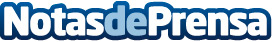 Fundación Adecco, nuevo miembro del Comité Ejecutivo de la Red Española del Pacto MundialSe incorpora como vocal, participando así en la gestión y representación de esta iniciativa de la ONU en España, la más importante en sostenibilidad empresarial del mundo. La Red Española es la mayor red local del Pacto Mundial de Naciones Unidas en número entidades adheridas, con más de 1.600Datos de contacto:Autor914115868Nota de prensa publicada en: https://www.notasdeprensa.es/fundacion-adecco-nuevo-miembro-del-comite Categorias: Internacional Nacional Solidaridad y cooperación Recursos humanos http://www.notasdeprensa.es